
Purdue Student Senate  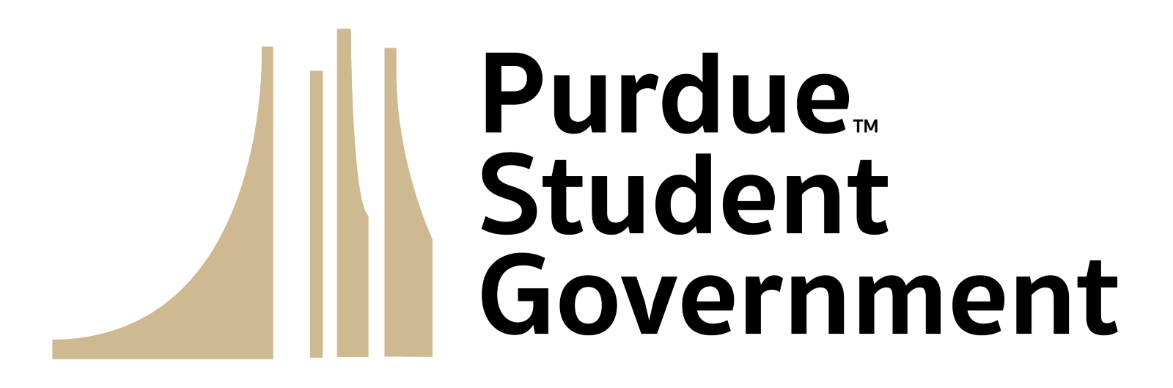 Session 16March 6, 2024 Special Programming        Call to OrderProxy Reports        Roll Call     Introduction of Visitors       Land Acknowledgement Pledge of PurposeApproval of MinutesExecutive ReportsCabinet ReportsStanding Committee ReportsAd Hoc Committee ReportsAdvisor ReportsInformal DiscussionOld BusinessNew BusinessBill 23-51 “Reallocation of Funds for PSG Small Grants Program”Bill 23-52 “Creation of Board of Directors committee: Health and Safety”Bill 23-53 “Combination of the Programming and Engagement Committees for 2024-2024 School Year”Bill 23-54 “Combination of the Strategic Planning and Assessment and Technology Committees for 2024-2025”Bill 23-55 “2024-2025 Student Fee Activity Report”AnnouncementsAdjournment